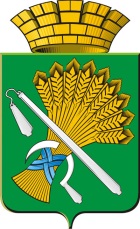 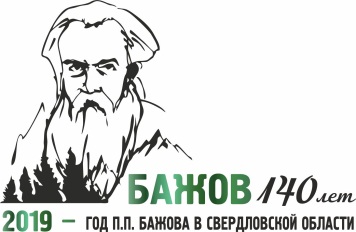 Программа «День П.П.Бажова в Камышловском городском округе» Дата 26.04.2019 года. Время: 10.00 -17.00 час.Место г. Камышлов, Свердловская областьГлава Камышловского городского округа			Половников А.В.ТаймингМероприятие10.00Прибытие делегации в г. Камышлов (ул. Свердлова, 41). Чайная пауза10.00Встреча главы Камышловского городского округа  с делегацией. Экскурсия по передвижной выставке из фондов Камышловского краеведческого музея "Бажов - городской голова" (ул. Свердлова, 41)10.30Переезд в Детский сад №1 (ул.Жукова,6)10.40Праздник «В гостях у хозяйки» в Детском сад №1 (ул.Жукова,6)11.20Защита исследовательских проектов «Литературный багаж «Кто Вы, Павел Петрович  Бажов?»» в Средней общеобразовательной школе №3 (ул.Ленинградская, 24А)11.50Выставка рисунков и творческих работ «Всем Бажов!» в Средней общеобразовательной школе №3 (ул.Ленинградская, 24А)12.00Переезд в редакцию «Камышловские известия»12.05Посещение редакции «Камышловские известия». Встреча с краеведом Е.Флягиной12.25Обзорная автобусная экскурсия по г. Камышлову «Камышлов о Бажове» (первая часть)12.45Обед в кафе «Малиновка»13.25Переезд в Социально-реабилитационный центр для несовершеннолетних Камышловского района (ул.Жукова, 57А)13.30Чтение сказов П.П.Бажова в Социально-реабилитационном центре для несовершеннолетних (ул.Жукова, 57А)14.00Переезд в Детскую библиотеку им.П.П.Бажова (ул.Кирова, 33)14.15Театрализованный праздник «Малахитовые узоры» в Детской библиотеке им.П.П.Бажова (ул.Кирова, 33)14.55Переезд в Дом детского творчества (ул.Фарфористов,11)15.00Художественная акция «Наследники уральских мастеров» в Доме детского творчества (ул.Фарфористов,11)15.30Обзорная автобусная экскурсия по г. Камышлову «Камышлов о Бажове» (вторая часть)16.00Посещение Камышловского краеведческого музея. Выставка «Уральской старины сказитель» (ул.Гагарина,9)17.00Выезд делегации в г.Екатеринбург